Reflecting a Polygon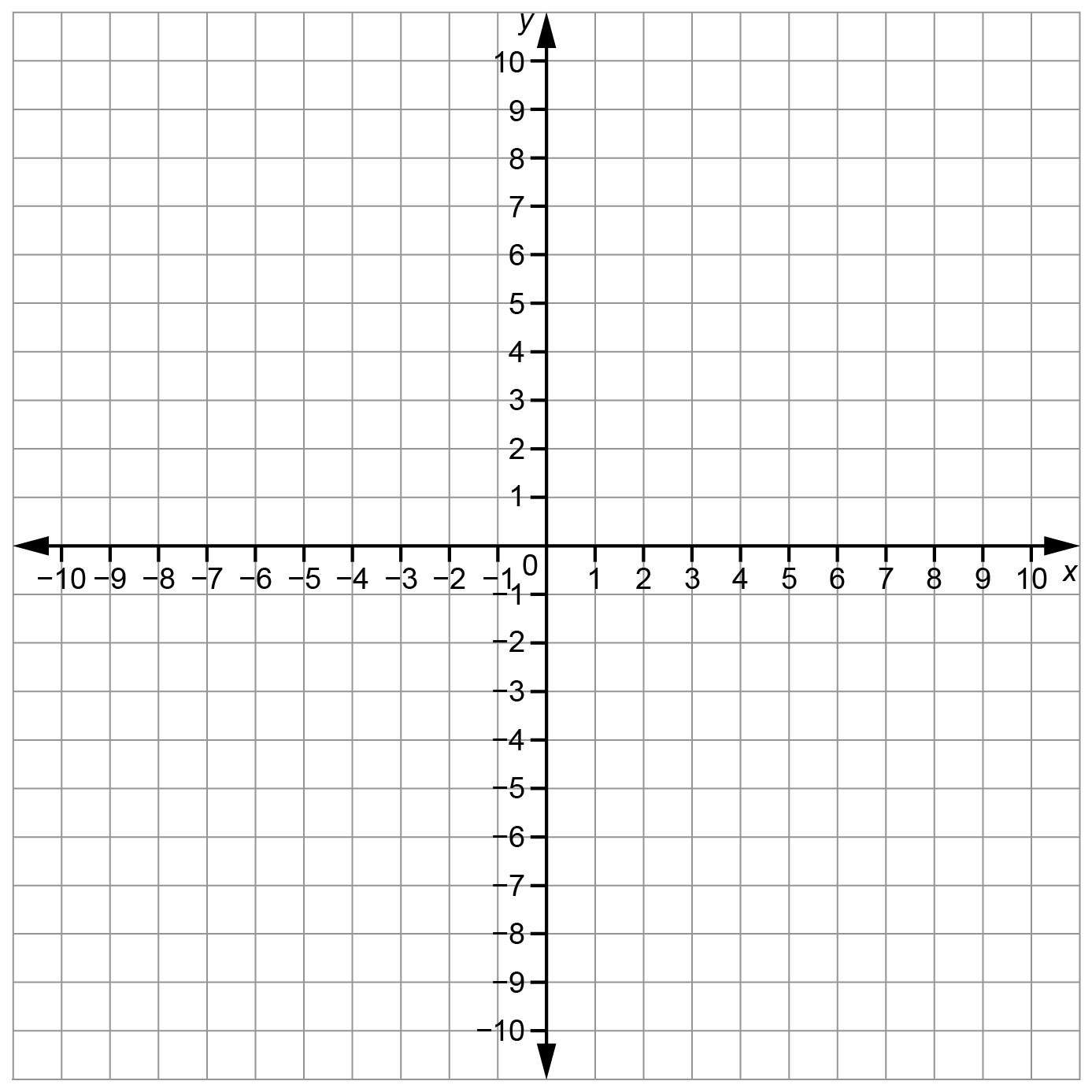 				Reflecting a Polygon (cont’d) Reflection Image 1Reflection Image 1Reflection Image 1DescriptionCoordinates of Vertices of PolygonCoordinates of Vertices of Image 1Reflection Image 2Reflection Image 2Reflection Image 2DescriptionCoordinates of Vertices of PolygonCoordinates of Vertices of Image 2